BA-Nr.: Stand:  19.05.2020Bearbeiter/in:
BETRIEBSANWEISUNGgem. §14 BioStoffV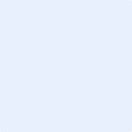 Allgemeine Hygienemaßnahmen zum Schutz vor Virusinfektionen – Coronavirus (SARS-CoV-2)Allgemeine Hygienemaßnahmen zum Schutz vor Virusinfektionen – Coronavirus (SARS-CoV-2)Allgemeine Hygienemaßnahmen zum Schutz vor Virusinfektionen – Coronavirus (SARS-CoV-2)Allgemeine Hygienemaßnahmen zum Schutz vor Virusinfektionen – Coronavirus (SARS-CoV-2)AnwendungsbereichAnwendungsbereichAnwendungsbereichAnwendungsbereichDiese Betriebsanweisung dient der Minimierung des Infektionsrisikos mit dem Coronavirus.Diese Betriebsanweisung dient der Minimierung des Infektionsrisikos mit dem Coronavirus.Diese Betriebsanweisung dient der Minimierung des Infektionsrisikos mit dem Coronavirus.Diese Betriebsanweisung dient der Minimierung des Infektionsrisikos mit dem Coronavirus.Gefahren für Mensch und UmweltGefahren für Mensch und UmweltGefahren für Mensch und UmweltGefahren für Mensch und Umwelt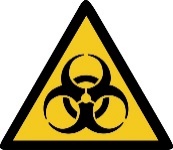 Das Coronavirus SARS-CoV-2 wird von Mensch zu Mensch übertragen.Das Coronavirus SARS-CoV-2 wird von Mensch zu Mensch übertragen.Das Coronavirus SARS-CoV-2 wird von Mensch zu Mensch übertragen.Übertragungsweg:
Das Virus wird durch Tröpfchen über die Luft (Tröpfcheninfektion) oder über kontaminierte Hände auf Schleimhäute wie Mund, Nase, Augen (Schmierinfektion) übertragen.Übertragungsweg:
Das Virus wird durch Tröpfchen über die Luft (Tröpfcheninfektion) oder über kontaminierte Hände auf Schleimhäute wie Mund, Nase, Augen (Schmierinfektion) übertragen.Übertragungsweg:
Das Virus wird durch Tröpfchen über die Luft (Tröpfcheninfektion) oder über kontaminierte Hände auf Schleimhäute wie Mund, Nase, Augen (Schmierinfektion) übertragen.Inkubationszeit:
Nach einer Infektion mit dem Virus kann es einige Tage bis zu zwei Wochen dauern, bis Krankheitszeichen auftreten.Inkubationszeit:
Nach einer Infektion mit dem Virus kann es einige Tage bis zu zwei Wochen dauern, bis Krankheitszeichen auftreten.Inkubationszeit:
Nach einer Infektion mit dem Virus kann es einige Tage bis zu zwei Wochen dauern, bis Krankheitszeichen auftreten.Gesundheitliche Wirkungen:
Krankheitssymptome sind: Oft: Fieber, trockener Husten, Halsschmerzen, Abgeschlagenheit, Gelenk- und Muskelschmerzen, Verlust Geruchs- und GeschmackssinnGelegentlich: Schnupfen, Durchfall, Atembeschwerden bis Atemnot, LungenentzündungGesundheitliche Wirkungen:
Krankheitssymptome sind: Oft: Fieber, trockener Husten, Halsschmerzen, Abgeschlagenheit, Gelenk- und Muskelschmerzen, Verlust Geruchs- und GeschmackssinnGelegentlich: Schnupfen, Durchfall, Atembeschwerden bis Atemnot, LungenentzündungGesundheitliche Wirkungen:
Krankheitssymptome sind: Oft: Fieber, trockener Husten, Halsschmerzen, Abgeschlagenheit, Gelenk- und Muskelschmerzen, Verlust Geruchs- und GeschmackssinnGelegentlich: Schnupfen, Durchfall, Atembeschwerden bis Atemnot, LungenentzündungIn einigen Fällen kann die Erkrankung zu schweren und sogar tödlichen Verläufen führen. Dies betrifft insbesondere ältere Personen, Personen mit Vorerkrankungen, z. B. Asthmatiker, Herz- und Lungenerkrankungen, Krebs oder HIV, und solche, deren Immunsystem geschwächt ist.In einigen Fällen kann die Erkrankung zu schweren und sogar tödlichen Verläufen führen. Dies betrifft insbesondere ältere Personen, Personen mit Vorerkrankungen, z. B. Asthmatiker, Herz- und Lungenerkrankungen, Krebs oder HIV, und solche, deren Immunsystem geschwächt ist.In einigen Fällen kann die Erkrankung zu schweren und sogar tödlichen Verläufen führen. Dies betrifft insbesondere ältere Personen, Personen mit Vorerkrankungen, z. B. Asthmatiker, Herz- und Lungenerkrankungen, Krebs oder HIV, und solche, deren Immunsystem geschwächt ist.Schutzmaßnahmen und VerhaltensregelnSchutzmaßnahmen und VerhaltensregelnSchutzmaßnahmen und VerhaltensregelnSchutzmaßnahmen und Verhaltensregeln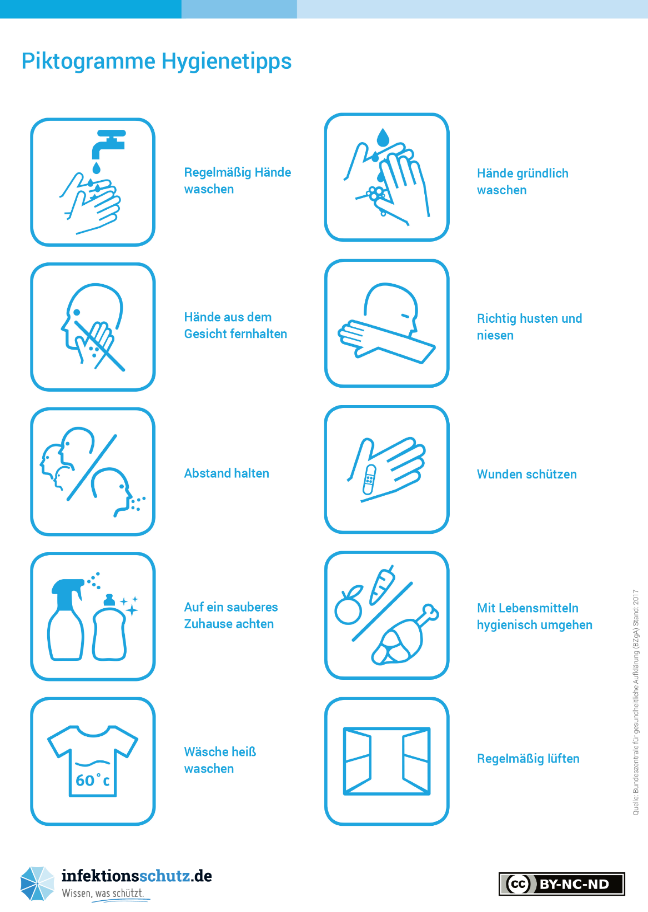 Abstand halten:
Achten Sie darauf zu Mitmenschen 1,5 – 2 m Abstand zu halten.
Betreten Sie Räume, in denen der Mindestabstand nicht eingehalten werden kann, nur einzeln.
Vermeiden Sie Händeschütteln und auch sonstigen Körperkontakt.
Meiden Sie größere Personengruppen.Abstand halten:
Achten Sie darauf zu Mitmenschen 1,5 – 2 m Abstand zu halten.
Betreten Sie Räume, in denen der Mindestabstand nicht eingehalten werden kann, nur einzeln.
Vermeiden Sie Händeschütteln und auch sonstigen Körperkontakt.
Meiden Sie größere Personengruppen.Abstand halten:
Achten Sie darauf zu Mitmenschen 1,5 – 2 m Abstand zu halten.
Betreten Sie Räume, in denen der Mindestabstand nicht eingehalten werden kann, nur einzeln.
Vermeiden Sie Händeschütteln und auch sonstigen Körperkontakt.
Meiden Sie größere Personengruppen.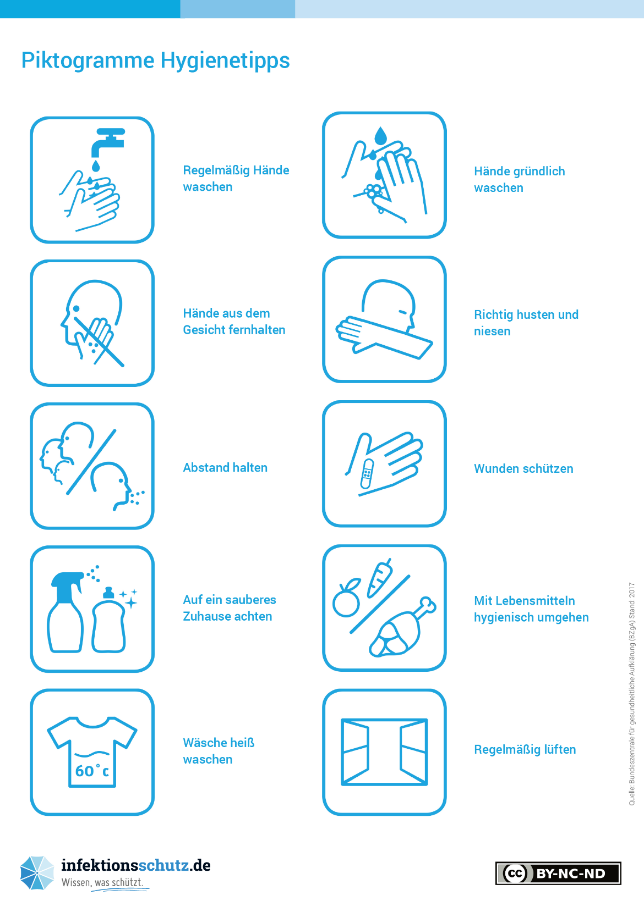 Regelmäßig gründlich Händewaschen:
Hände unter fließendes Wasser halten und von allen Seiten bis zum Handgelenk mit Seife einreiben, 20 – 30 Sekunden gründlich einseifen. Hände unter fließendem Wasser abwaschen, anschließend mit einem sauberen Papiertuch abtrocknen.
Händedesinfektionsmittel benutzen, wenn keine Möglichkeit zum Waschen der Hände besteht.Regelmäßig gründlich Händewaschen:
Hände unter fließendes Wasser halten und von allen Seiten bis zum Handgelenk mit Seife einreiben, 20 – 30 Sekunden gründlich einseifen. Hände unter fließendem Wasser abwaschen, anschließend mit einem sauberen Papiertuch abtrocknen.
Händedesinfektionsmittel benutzen, wenn keine Möglichkeit zum Waschen der Hände besteht.Regelmäßig gründlich Händewaschen:
Hände unter fließendes Wasser halten und von allen Seiten bis zum Handgelenk mit Seife einreiben, 20 – 30 Sekunden gründlich einseifen. Hände unter fließendem Wasser abwaschen, anschließend mit einem sauberen Papiertuch abtrocknen.
Händedesinfektionsmittel benutzen, wenn keine Möglichkeit zum Waschen der Hände besteht.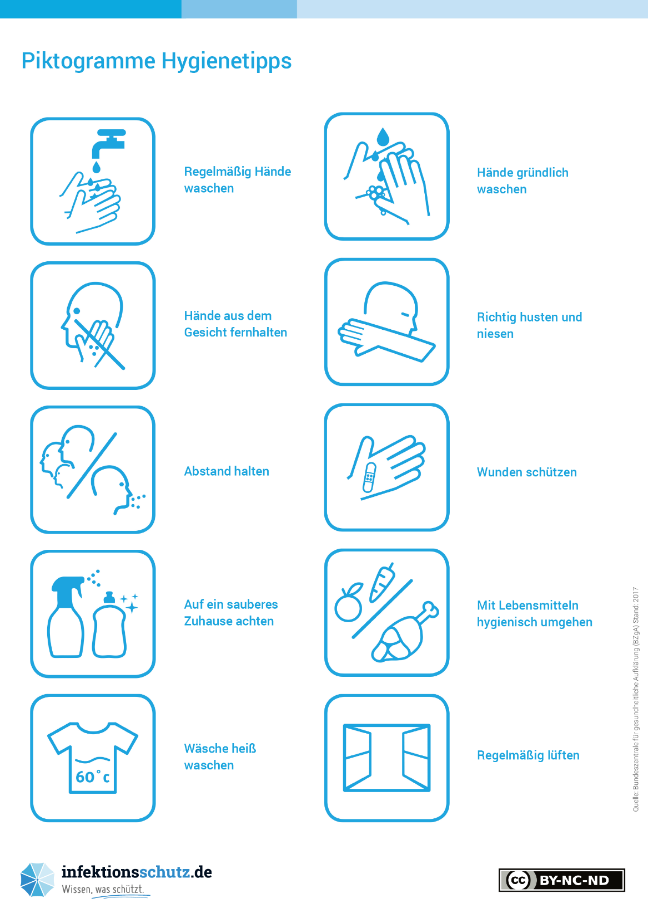 Hände aus dem Gesicht fernhalten:Vermeiden Sie es, mit den Händen das Gesicht (vor allem Nase, Mund oder Augen) zu berühren.Hände aus dem Gesicht fernhalten:Vermeiden Sie es, mit den Händen das Gesicht (vor allem Nase, Mund oder Augen) zu berühren.Hände aus dem Gesicht fernhalten:Vermeiden Sie es, mit den Händen das Gesicht (vor allem Nase, Mund oder Augen) zu berühren.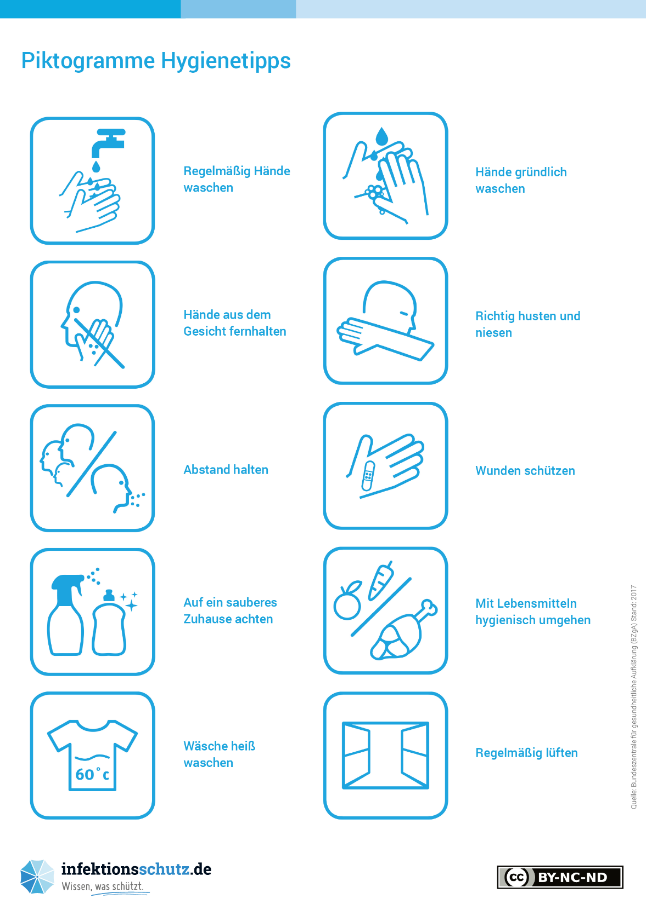 Verhalten bei Husten und Niesen:Halten Sie beim Husten und Niesen Abstand zu anderen Personen. Husten oder niesen Sie wenn möglich in Papiertaschentücher oder halten Sie die Armbeuge vor Mund und Nase. Entsorgen Sie die Taschentücher sofort nach einmaligen Gebrauch in einem gedeckelten Mülleimer.Verhalten bei Husten und Niesen:Halten Sie beim Husten und Niesen Abstand zu anderen Personen. Husten oder niesen Sie wenn möglich in Papiertaschentücher oder halten Sie die Armbeuge vor Mund und Nase. Entsorgen Sie die Taschentücher sofort nach einmaligen Gebrauch in einem gedeckelten Mülleimer.Verhalten bei Husten und Niesen:Halten Sie beim Husten und Niesen Abstand zu anderen Personen. Husten oder niesen Sie wenn möglich in Papiertaschentücher oder halten Sie die Armbeuge vor Mund und Nase. Entsorgen Sie die Taschentücher sofort nach einmaligen Gebrauch in einem gedeckelten Mülleimer.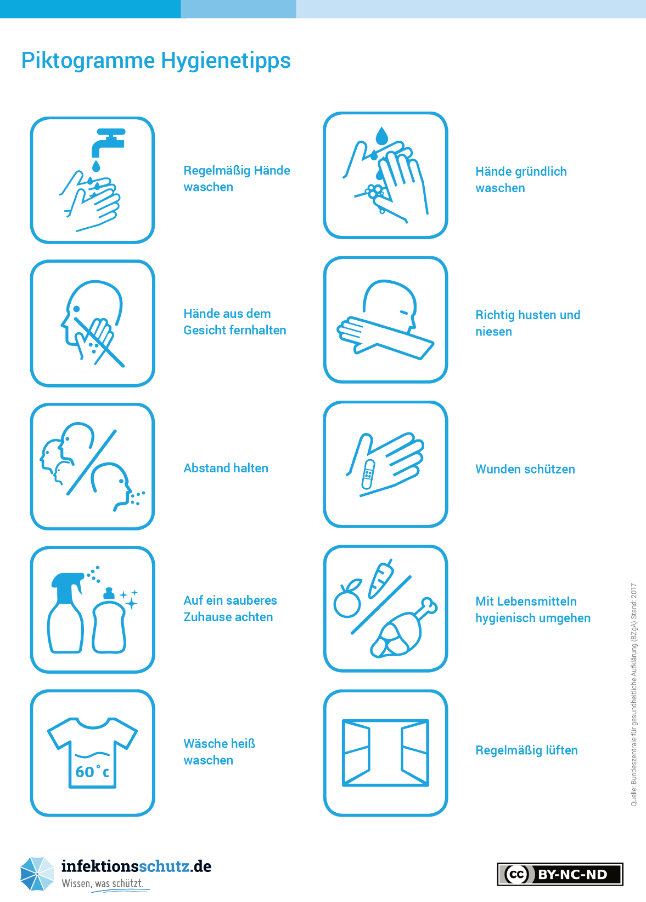 Lüften:Geschlossene Arbeitsbereiche mehrmals täglich mit weit geöffnetem Fenster lüften. Das gilt auch für Fahrgasträume von Fahrzeugen.Lüften:Geschlossene Arbeitsbereiche mehrmals täglich mit weit geöffnetem Fenster lüften. Das gilt auch für Fahrgasträume von Fahrzeugen.Lüften:Geschlossene Arbeitsbereiche mehrmals täglich mit weit geöffnetem Fenster lüften. Das gilt auch für Fahrgasträume von Fahrzeugen.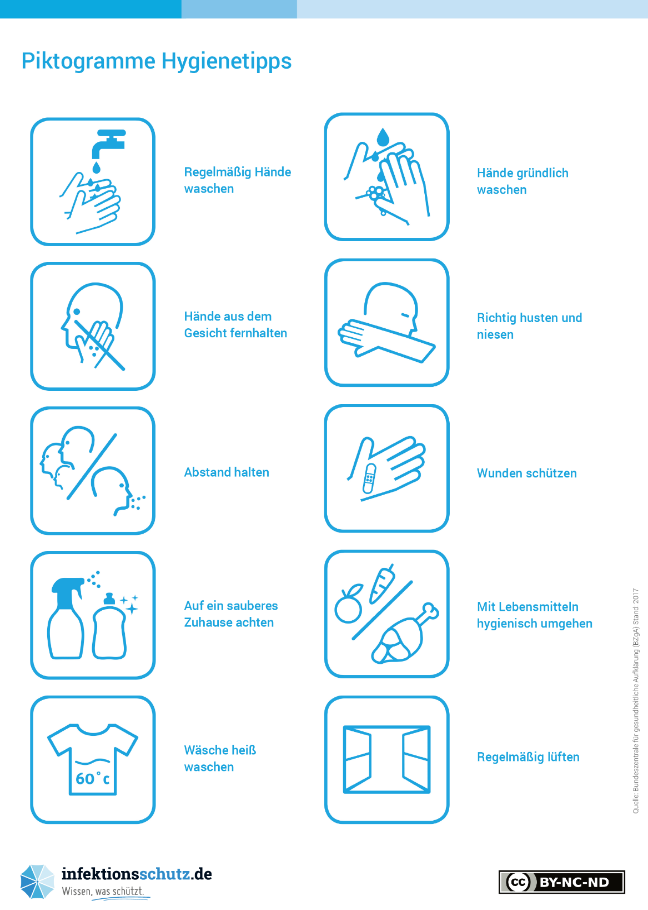 Desinfizieren/Vermeiden von Berührungen:Kontaktstellen in Fahrzeugen und Büros sind regelmäßig zu reinigen/desinfizieren (Türgriffe, Treppenläufe, Lenkräder, usw.). Das gilt auch für gemeinsam genutzte Gegenstände, wie Werkzeuge, Drucker, Kaffeeautomaten. Das Anfassen/Berühren fremder Gegenstände ist möglichst zu vermeiden.Desinfizieren/Vermeiden von Berührungen:Kontaktstellen in Fahrzeugen und Büros sind regelmäßig zu reinigen/desinfizieren (Türgriffe, Treppenläufe, Lenkräder, usw.). Das gilt auch für gemeinsam genutzte Gegenstände, wie Werkzeuge, Drucker, Kaffeeautomaten. Das Anfassen/Berühren fremder Gegenstände ist möglichst zu vermeiden.Desinfizieren/Vermeiden von Berührungen:Kontaktstellen in Fahrzeugen und Büros sind regelmäßig zu reinigen/desinfizieren (Türgriffe, Treppenläufe, Lenkräder, usw.). Das gilt auch für gemeinsam genutzte Gegenstände, wie Werkzeuge, Drucker, Kaffeeautomaten. Das Anfassen/Berühren fremder Gegenstände ist möglichst zu vermeiden.Verhalten im Gefahrfall – Erste HilfeVerhalten im Gefahrfall – Erste HilfeVerhalten im Gefahrfall – Erste HilfeNotruf: 112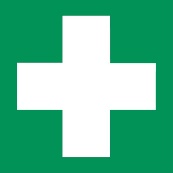 Verhalten bei Symptomen:
Informieren Sie umgehend Ihren Vorgesetzten!Verhalten bei Symptomen:
Informieren Sie umgehend Ihren Vorgesetzten!Verhalten bei Symptomen:
Informieren Sie umgehend Ihren Vorgesetzten!Personen, die persönlichen, engen (15 Minuten face-to-face) Kontakt zu einer Person hatten, bei der SARS-CoV-2 nachgewiesen wurde, sollten sich unverzüglich und unabhängig von Symptomen mit dem zuständigen Gesundheitsamt in Verbindung setzen, ihre Ärztin bzw. Arzt kontaktieren und zu Hause bleiben.Personen, die persönlichen, engen (15 Minuten face-to-face) Kontakt zu einer Person hatten, bei der SARS-CoV-2 nachgewiesen wurde, sollten sich unverzüglich und unabhängig von Symptomen mit dem zuständigen Gesundheitsamt in Verbindung setzen, ihre Ärztin bzw. Arzt kontaktieren und zu Hause bleiben.Personen, die persönlichen, engen (15 Minuten face-to-face) Kontakt zu einer Person hatten, bei der SARS-CoV-2 nachgewiesen wurde, sollten sich unverzüglich und unabhängig von Symptomen mit dem zuständigen Gesundheitsamt in Verbindung setzen, ihre Ärztin bzw. Arzt kontaktieren und zu Hause bleiben.Personen, die den Verdacht haben, sich mit SARS-CoV-2 infiziert zu haben, sollten telefonischen ihre Ärztin bzw. ihren Arzt oder ein Krankenhaus kontaktieren und die weiteren Anweisungen befolgen. Personen, die den Verdacht haben, sich mit SARS-CoV-2 infiziert zu haben, sollten telefonischen ihre Ärztin bzw. ihren Arzt oder ein Krankenhaus kontaktieren und die weiteren Anweisungen befolgen. Personen, die den Verdacht haben, sich mit SARS-CoV-2 infiziert zu haben, sollten telefonischen ihre Ärztin bzw. ihren Arzt oder ein Krankenhaus kontaktieren und die weiteren Anweisungen befolgen. Selbstschutz beachten:
Vermeiden Sie Kontakt zu Erkrankten. Falls dies nicht möglich ist, verwenden Sie Handschuhe und Atemschutzmasken beim Umgang mit Erkrankten.Selbstschutz beachten:
Vermeiden Sie Kontakt zu Erkrankten. Falls dies nicht möglich ist, verwenden Sie Handschuhe und Atemschutzmasken beim Umgang mit Erkrankten.Selbstschutz beachten:
Vermeiden Sie Kontakt zu Erkrankten. Falls dies nicht möglich ist, verwenden Sie Handschuhe und Atemschutzmasken beim Umgang mit Erkrankten.